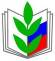 Профсоюз работников народного образования и наукиРоссийской Федерации ПЕРМСКАЯ КРАЕВАЯ ТЕРРИТОРИАЛЬНАЯ ОРГАНИЗАЦИЯ 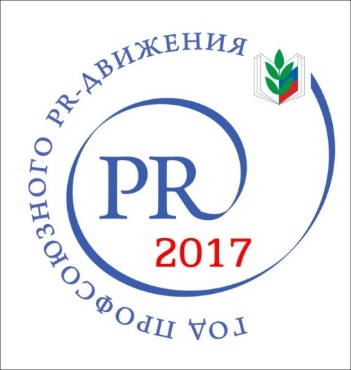 План мероприятий «Год профсоюзного PR-движения» 2017 год№ п/пМероприятие СрокОтветственные 1.Открытие раздела «Год профсоюзного PR-движения» на сайте Пермской краевой организации Общероссийского Профсоюза образованияЯнварьАнтипина Н.В.2.Проверка состояния информационной работы в местных территориальных организациях Профсоюза в рамках Года профсоюзного PR-движения.Февраль – апрельАнтипина Н.В.3.Подготовка IV пленума краевой территориальной организации Профсоюза «Об информационной работе Пермской краевой территориальной организации профсоюза в современных условиях».Март – апрель Галайда З.И.,Шелатонова Т.Н.,Антипина Н.В.Все работники аппарата4.Выпуск информационных листов и информационных сборников для первичных и местных организаций Профсоюза в электронной версии.ЕжемесячноАнтипина Н.В.Подготовка – все работники аппарата5.Информационное наполнение сайта, группы В Контакте «Совет молодых педагогов Пермского края». В течение годаАнтипина Н.В.,специалисты крайкома6.Освещение мероприятий, проводимых крайкомом, местными и первичными организациями, в газетах «Профсоюзный курьер», «Мой Профсоюз» и районные СМИ, телепередаче «Право на труд».В течение годаАнтипина Н.В., председатели местных организаций Профсоюза7.Продолжение работы по созданию сайтов (профсоюзных страниц на сайтах ОО) местных и первичных организаций ПрофсоюзаМарт – июльАнтипина Н.В., председатели местных организаций Профсоюза8.Участие в конкурсах, объявленных ЦС Общероссийского Профсоюза Образования: Всероссийская интернет-акция «Я в Профсоюзе», Всероссийский конкурс «Профсоюзный репортер».Январь – майАнтипина Н.В., председатели территориальных Советов молодых педагогов9.Поездка на теплоходе для лучших молодых работников образования Пермского края, посвященная Году информационного PR-движения.МайАнтипина Н.В., председатели местных организаций Профсоюза, председатели территориальных Советов молодых педагогов10.Интернет-конкурсы для педагогических работников Пермского края в социальной сети «В Контакте» (совместный проект с туристическим оператором «Пермский центр отдыха и туризма».В течение годаАнтипина Н.В.,специалисты крайкома11.Эстафета-приветствие территориальных Советов молодых педагогов, посвященная началу нового учебного года «Вместе – в новый учебный год!» (в группе В Контакте)СентябрьАнтипина Н.В., председатели территориальных Советов молодых педагогов12.Организация вебинаров, скайп-совещаний с Советами молодых педагогов Пермского края, председателями местных территориальных организацийВ течение годаАнтипина Н.В., специалисты крайкома13.Совместный проект с еженедельником «Профсоюзный курьер и туристическим оператором «Пермский центр отдыха и туризма» - конкурс среди работников образования «Потому что я – лидер!»Май – октябрьАнтипина Н.В., Горева Н.В.14.Обновление электронной базы с адресами всех местных, первичных профсоюзных организаций.В течение годаАнтипина Н.В.15,Проведение профсоюзных собраний в первичных профсоюзных организация с единой повесткой дня, посвященные Году профсоюзного PR-движения.2 раза в год в течение годаШелатонова Т.Н., председатели местных и первичных организаций16,Традиционные краевые и районные массовые мероприятия: «Конкурс профсоюзных агитбригад», «Профсоюзный КВН», чемпионат интеллектуальных игр, турслёт и дрВ течение годаАппарат крайкома, председатели местных территориальных организаций17,Взаимодействие с институтами гражданского общества на различных площадках.В течение годаРаботники аппарата, председатели местных организаций18,Семинар для председателей местных организаций: «Имидж современного профсоюзного лидера. Основы деловой коммуникации. PR-технологии».апрельШелатонова Т.Н.19,Семинар для председателей профбюро факультетов и структурных подразделений организаций высшего образования «Профсоюз вуза сегодня. Задачи, проблемы и пути решения».мартБатюкова Л.И.20,Продолжить работу по обеспечению местных организаций оргтехникой.В течение годаГалайда З.И., Шелатонова Т.Н., Карпова Т.А., антипина Н.В.21,Изготовление печатной и сувенирной продукции Пермской краевой территориальной организации Профсоюза.В течение годаАнтипина Н.В., специалисты крайкома22.Подведение итогов Года профсоюзного PR-движения. ДекабрьАнтипина Н.В., специалисты крайкома 